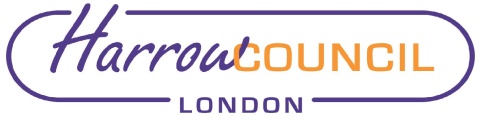 Section 2 – ReportRegulation 7 of the LGPS (Management and Investment of Funds) Regulations 2016 require each LGPS Fund to publish an Investment Strategy Statement (ISS). The Government (MHCLG) has issued detailed guidance to assist administering authorities in preparing an ISS.The Investment Strategy Statement required by Regulation 7 must includeA requirement to invest money in a wide variety of investments; The authority’s assessment of the suitability of particular investments and types of investments; The authority’s approach to risk, including the ways in which risks are to be measured and managed; The authority’s approach to pooling investments, including the use of collective investment vehicles and shared services; The authority’s policy on how social, environmental or corporate governance considerations are taken into account in the selection, non-selection, retention and realisation of investments; and The authority’s policy on the exercise of rights (including voting rights) attaching to investments. The Investment Strategy Statement must also set out the maximum percentage of the total value of all investments of fund money that it will invest in particular investments or classes of investment.The Pension Fund Committee approved the previous ISS in 2019. Following the recent review of the Investment Strategy, and the resulting realignment of investments, it was both appropriate and necessary to review and update the Fund’s ISS. Officers have worked with Aon to develop and draft a revised ISS – this was considered and approved with some minor amendments by the Pension Fund Committee on 13 September 2021. The updated ISS is enclosed at appendix 1. Legal ImplicationsThere are no direct legal implications arising from this report. As indicated above, the Fund is required to publish its Investment strategy Statement to comply with the LGPS (Management and Investment of Funds) Regulations 2016.Financial ImplicationsWhilst the financial health of the Pension Fund directly affects the level of employer contribution which, in turn, affects the resources available for the Council’s priorities there are no impacts arising directly from this report.Risk Management ImplicationsThe Pension Fund’s Risk Register is reviewed regularly by both this Pension Fund Committee and by the Pension Board. The next review will be at the Board’s meeting on 1 December 2021. There are no specific risk management implications arising from this report. The level of risk to which its investments are exposed is a key component in developing the Fund’s investment strategy and the risks  are set out in the ISS.Equalities implications / Public Sector Equality Duty Was an Equality Impact Assessment carried out?  NoThere are no direct equalities implications arising from this report.Council Priorities The performance of the Pension Fund directly affects the level of employer contribution which then, in turn, affects the resources available for the Council’s priorities. Section 3 - Statutory Officer ClearanceStatutory Officer:  Dawn CalvertSigned by the Chief Financial OfficerDate: 16/09/2021 Statutory Officer:  Sharon ClarkeSigned on behalf of the Monitoring OfficerDate:  16/09/2021Chief Officer:  Dawn CalvertSigned on behalf of the Corporate DirectorDate:  16/09/2021Mandatory ChecksWard Councillors notified:  Not applicable Section 4 - Contact Details and Background PapersContact:  Jeremy Randall – Interim Pensions ManagerEmail: Jeremy.randall@harrow.gov.uk, Telephone 020 8736 6552Background Papers:  None Report for:Pension BoardDate of Meeting:6 October 2021Subject:Review of Investment Strategy StatementResponsible Officer:Dawn Calvert – Director of Finance and AssuranceExempt:NoWards affected:Not applicableEnclosures:Appendix 1 – Investment Strategy StatementSection 1 – Summary and RecommendationsIt was necessary to update the Fund’s Investment Strategy Statement to reflect the recent decisions taken during the review of its Investment Strategy. This report presents the updated Investment Strategy Statement approved by the Pension Fund Committee at its recent meeting. Recommendations: The Committee is recommended to note the updated Investment Strategy Statement as set out in Appendix 1.  